ÖĞRETİM YILI HASAN TEKİN ADA ANADOLU LİSESİ10.SINIFLAR GEOMETRİ II. DÖNEM II. YAZILI SORULARI1. 	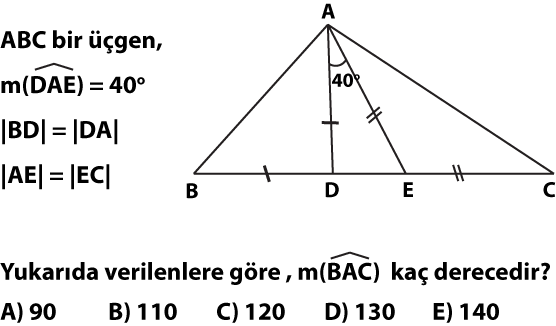 2.	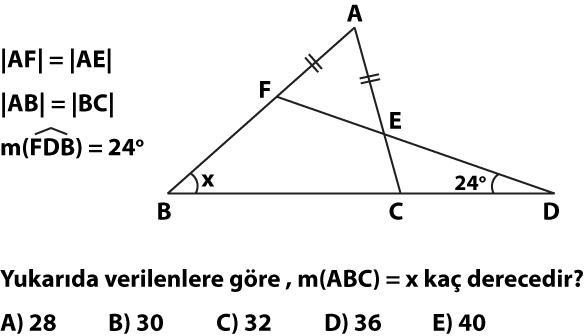 3.	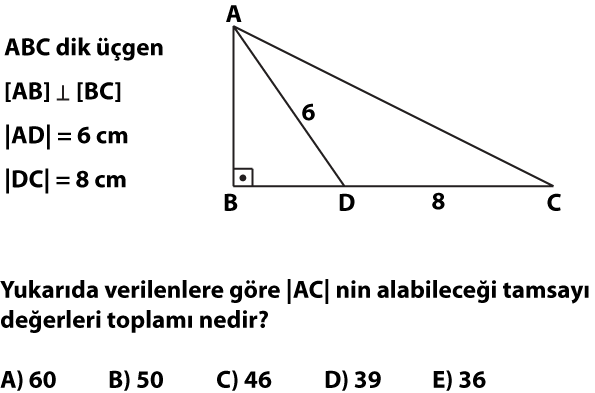 4.	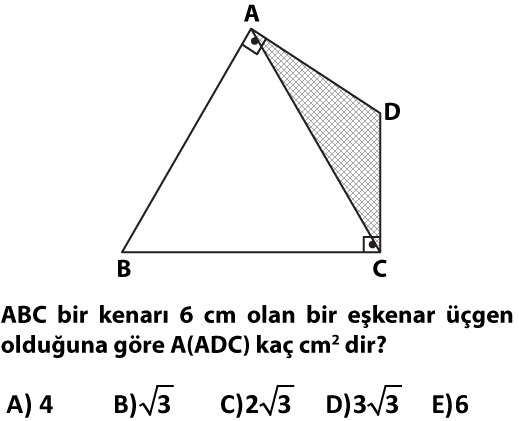 5.	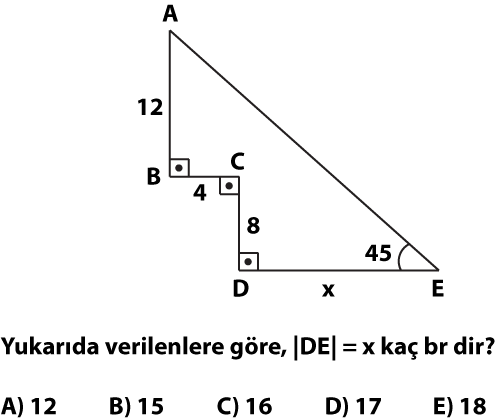 6.		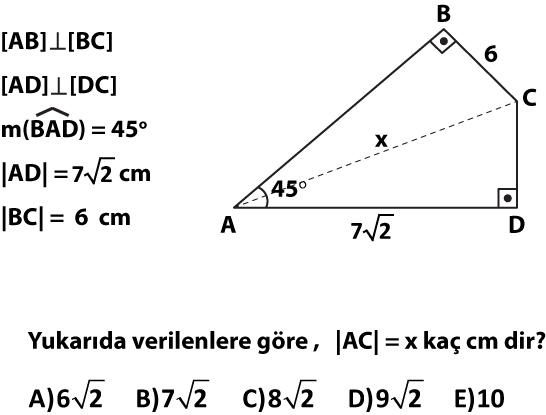 7.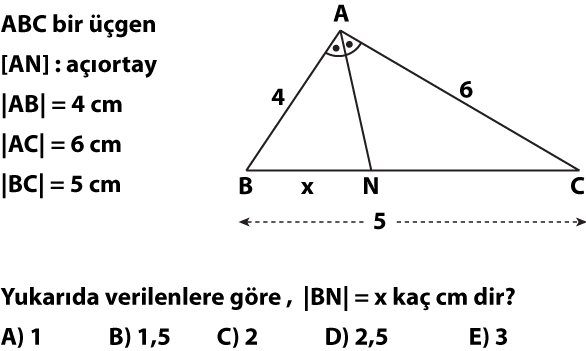 https://www.sorubak.com 8.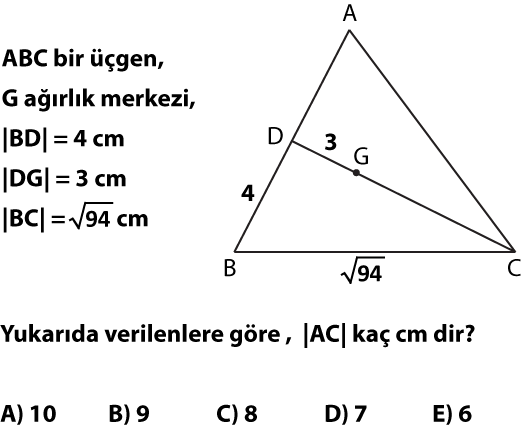 9.	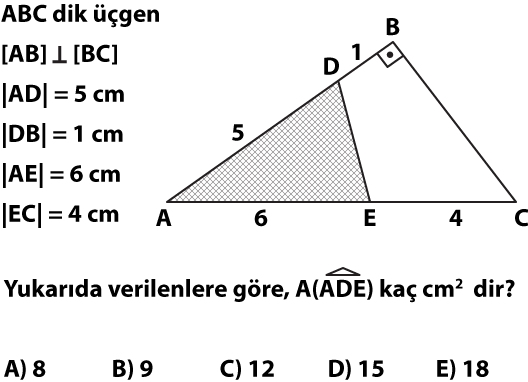 10.	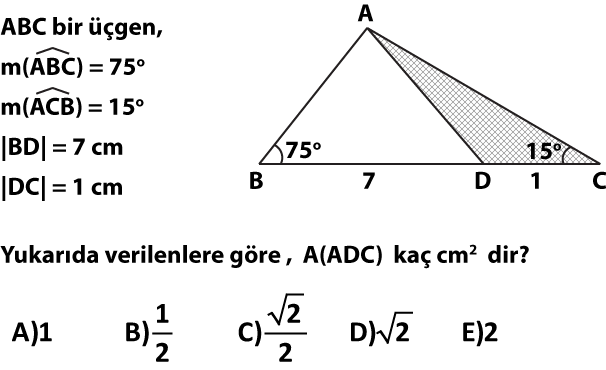 https://www.sorubak.com 11.	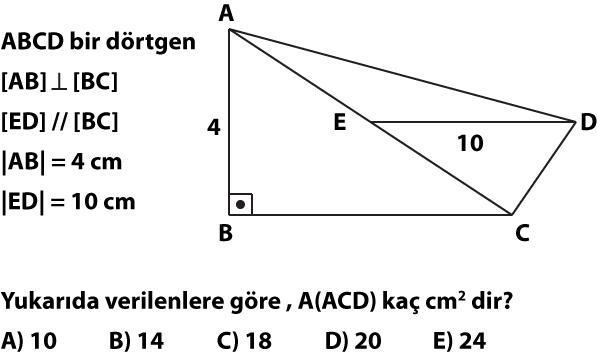 12.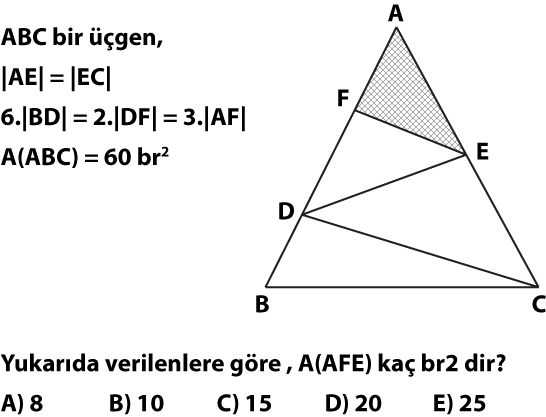 13.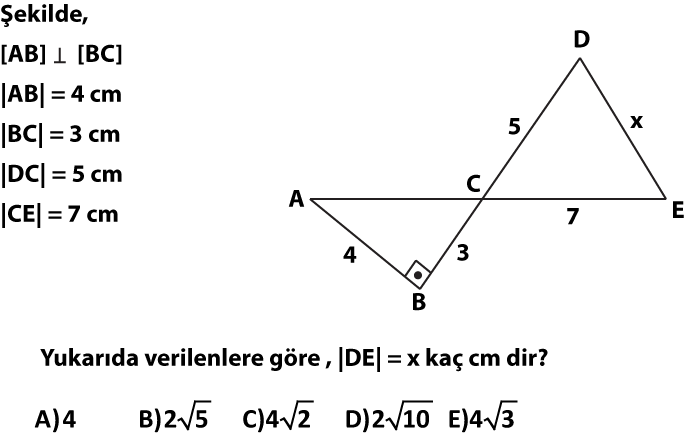 14.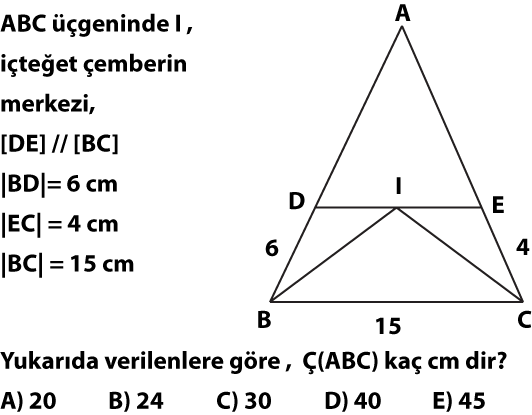 15.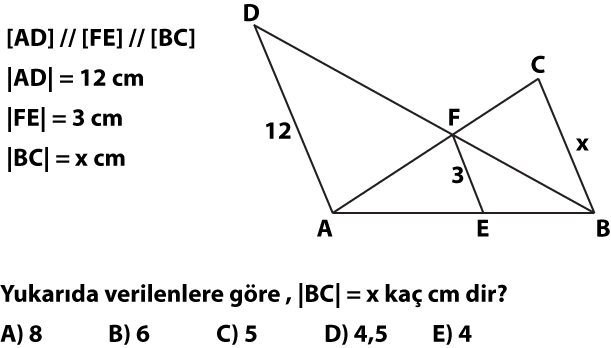 16.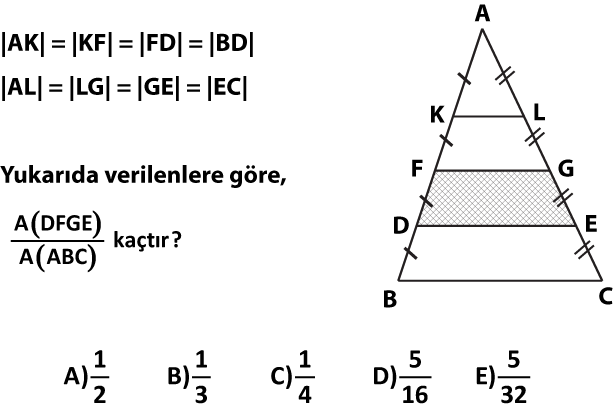 17.	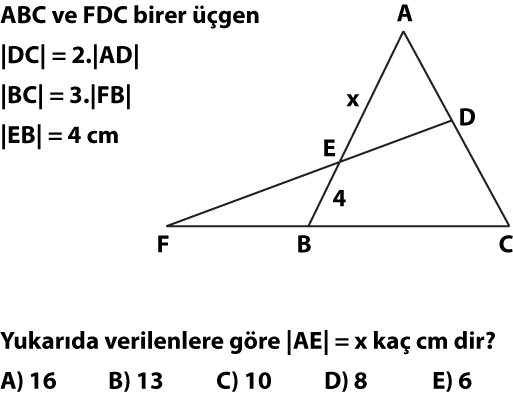 18.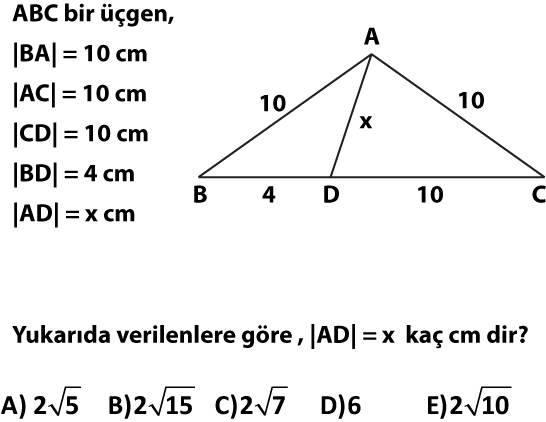 19.	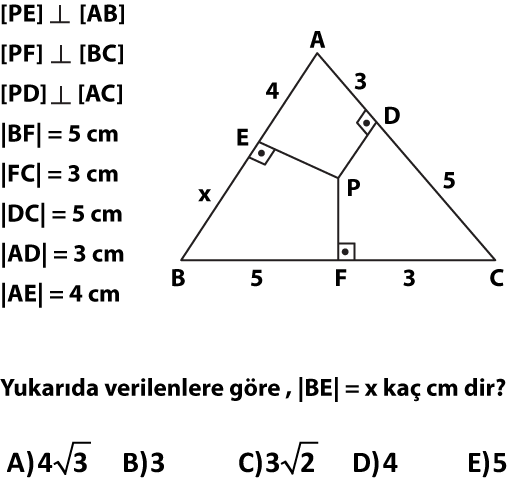 20.	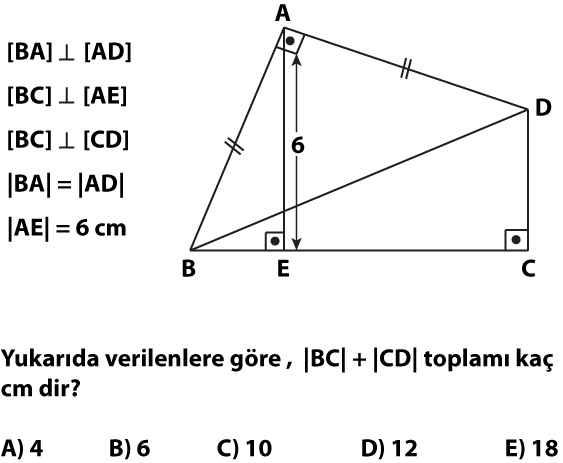 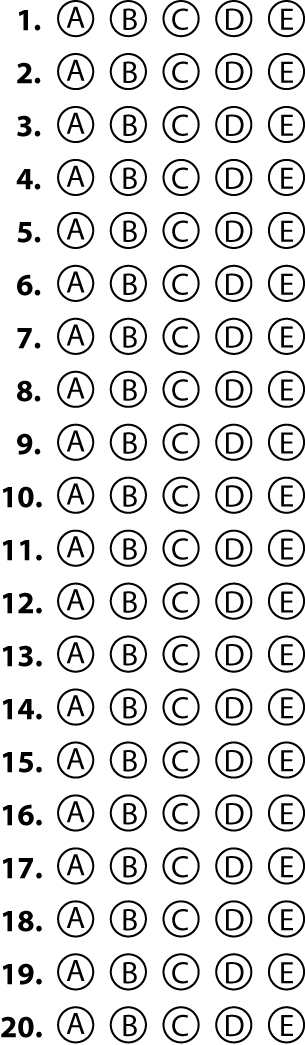 Her soru 5 puan değerinde, süre bir ders saatidir.BAŞARILARADI SOYADI:NUMARASI:SINIFI:ALDIĞI PUAN: